Фотоотчет целевой прогулки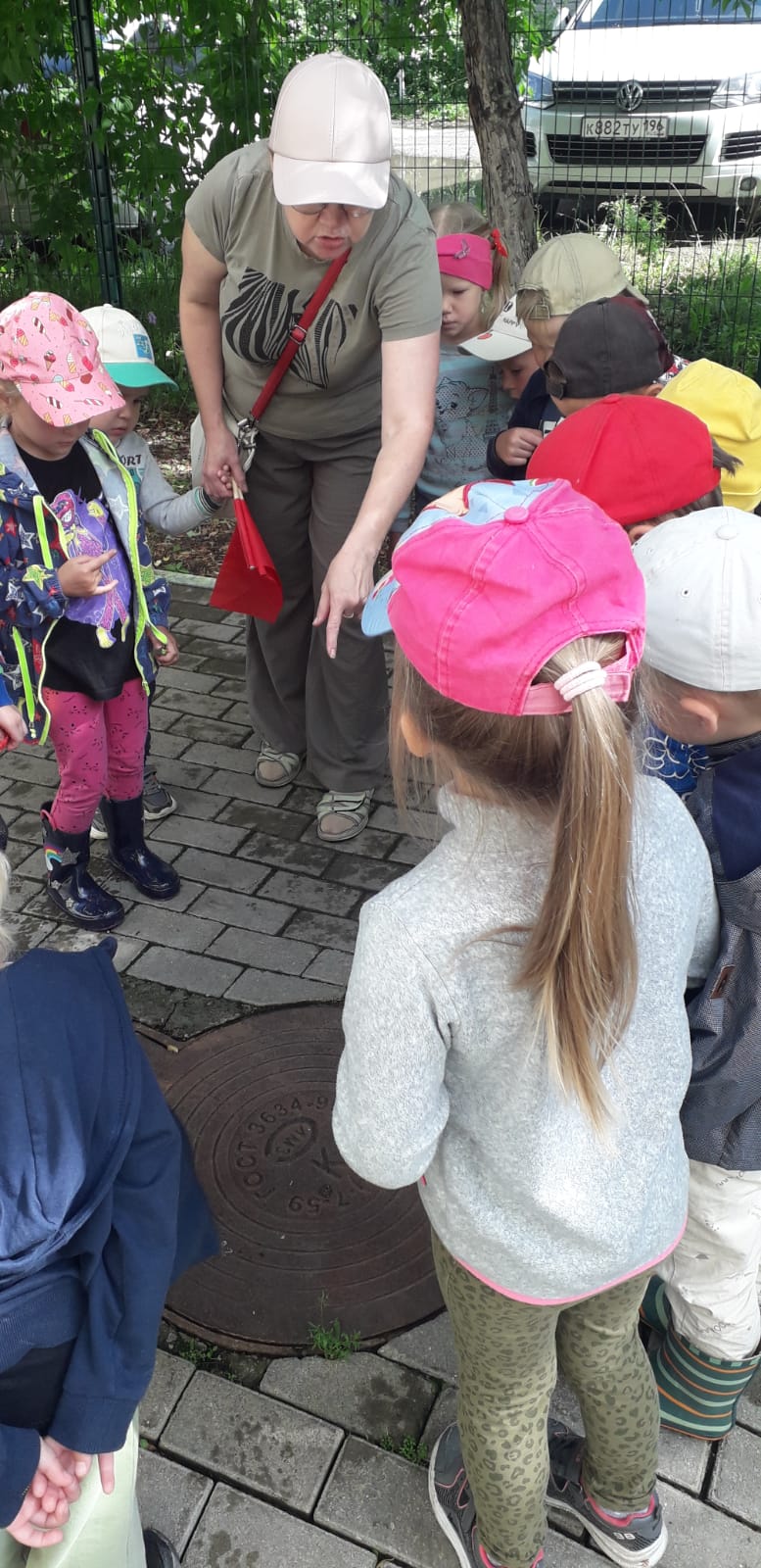 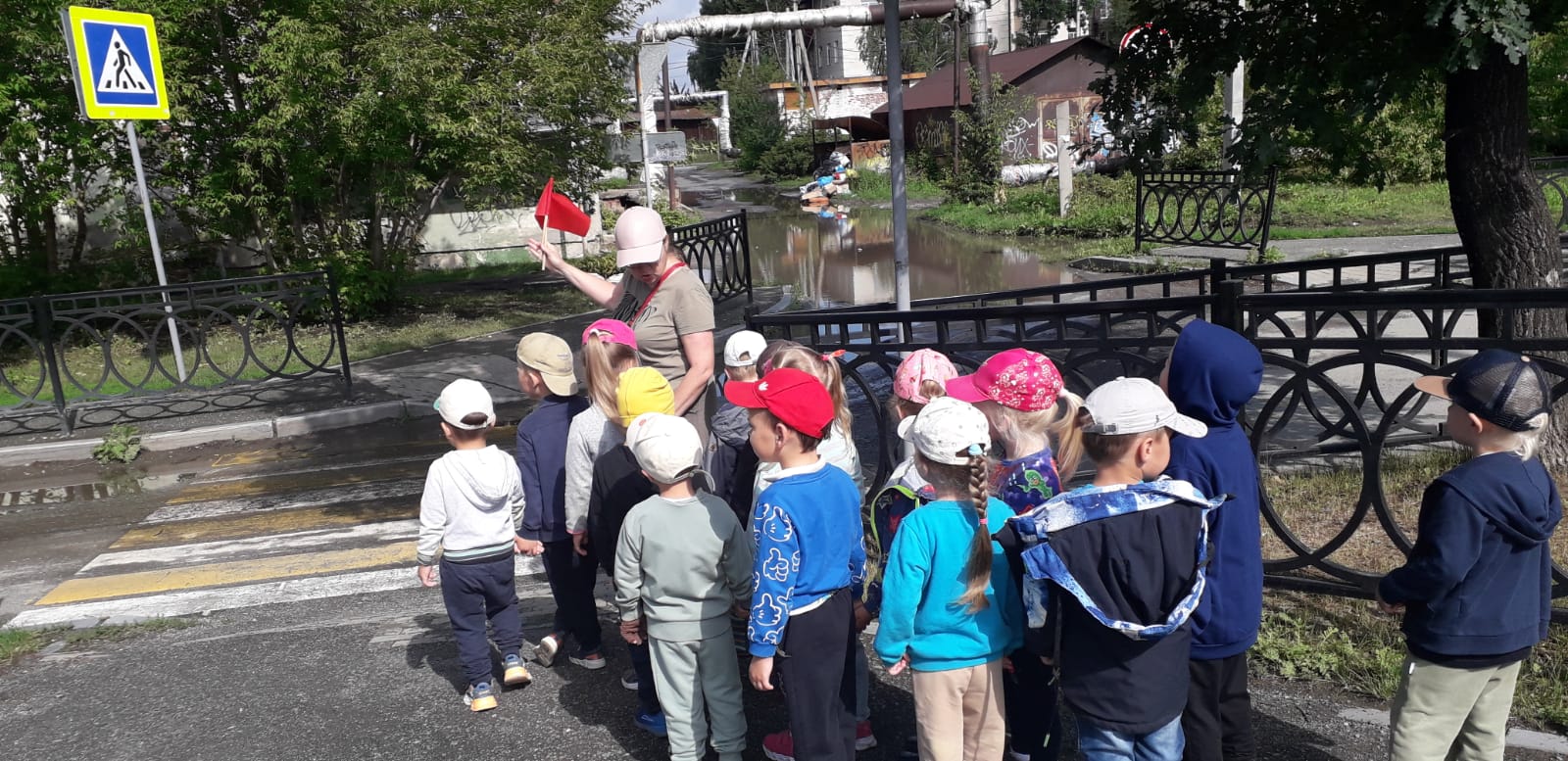 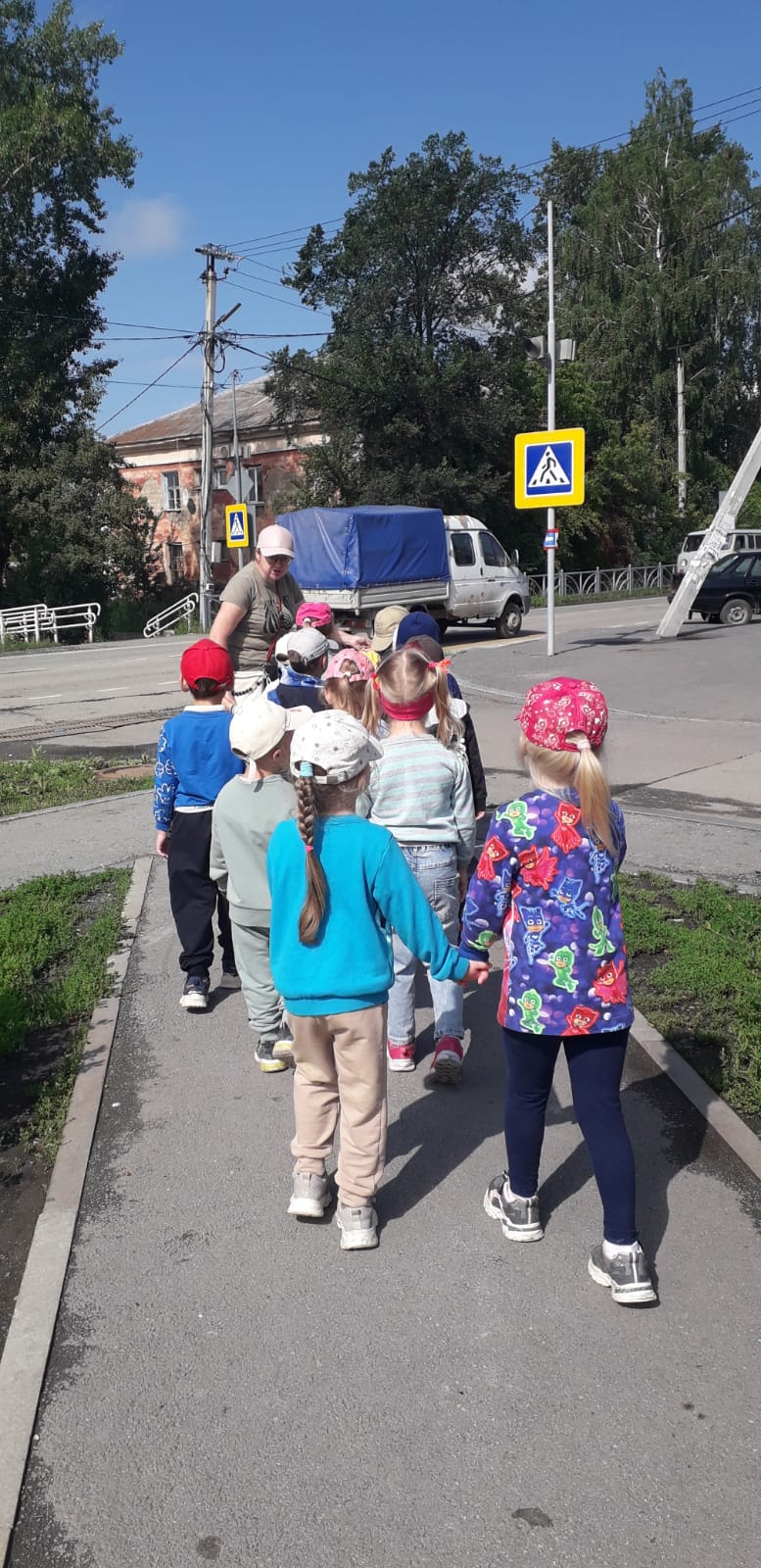 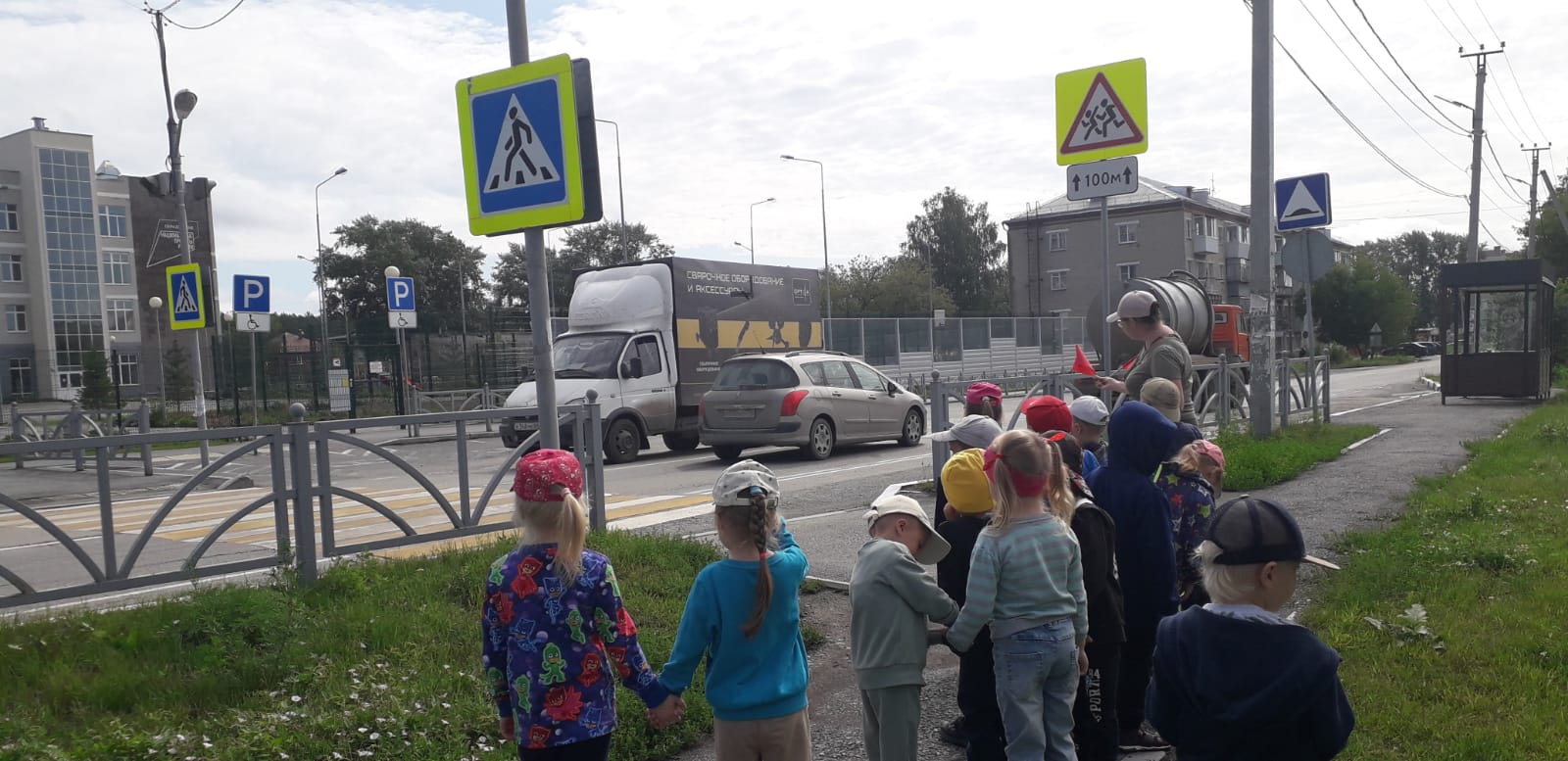 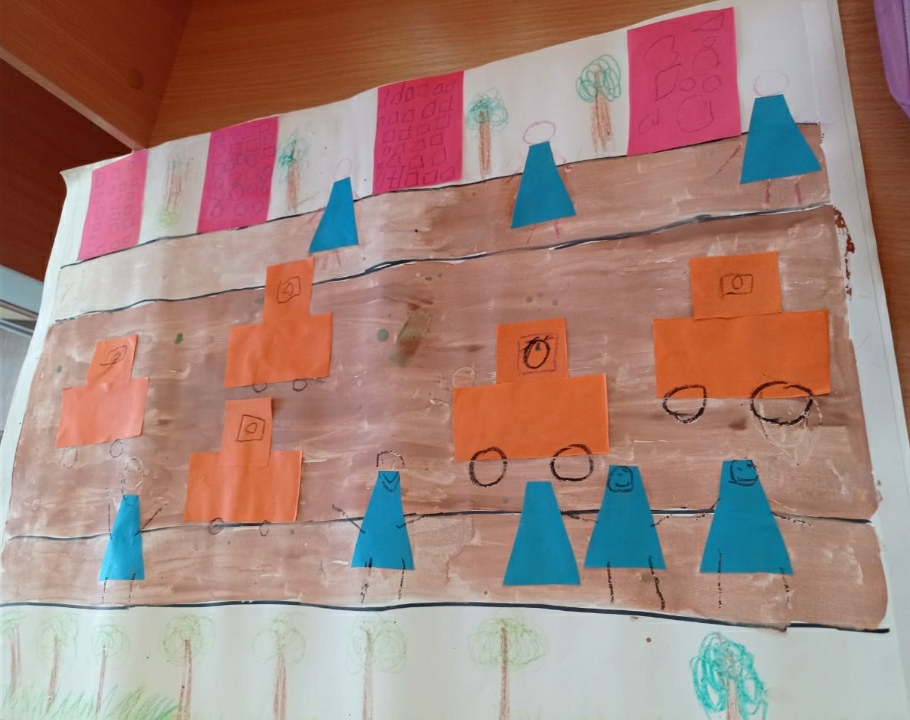 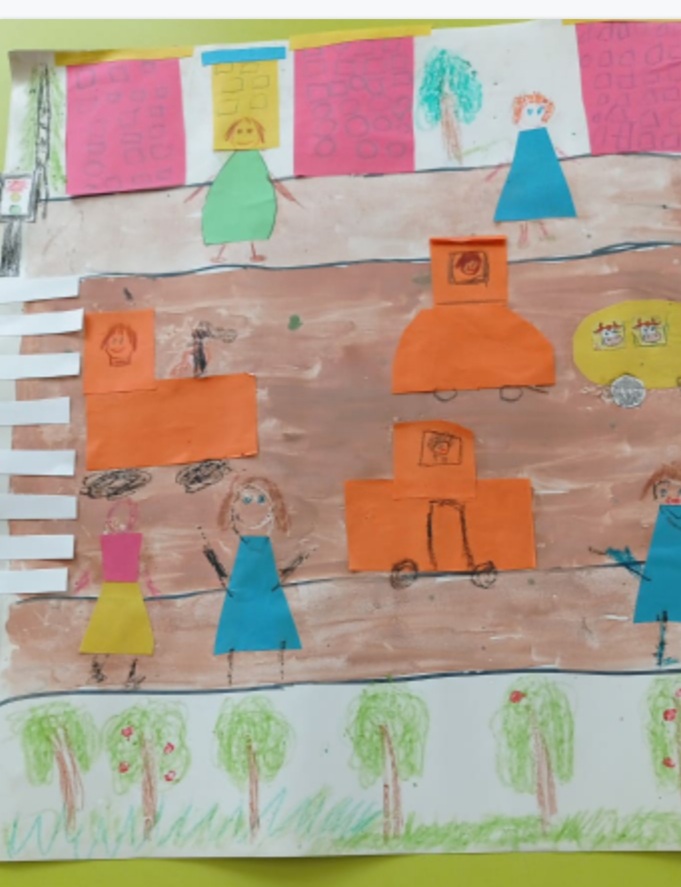 